§6182.  Suspension or revocation of registration1.  Suspension or revocation.  After notice and hearing, the administrator may suspend or revoke a debt management service provider's registration if the administrator finds that one of the conditions of subsection 2 is met.[PL 1999, c. 560, §3 (NEW).]2.  Conditions for suspension or revocation.  The following conditions are grounds for suspension or revocation of a registration:A.  A fact or condition exists that, if it had existed at the time when the registrant applied for registration, would have been grounds for denying the application;  [PL 1999, c. 560, §3 (NEW).]B.  The registrant knowingly violates a material provision of this chapter or rule or order validly adopted by the administrator under authority of this chapter;  [PL 1999, c. 560, §3 (NEW).]C.  The registrant is insolvent;  [PL 1999, c. 560, §3 (NEW).]D.  The registrant refuses to permit the administrator to make an examination authorized by this chapter; or  [PL 1999, c. 560, §3 (NEW).]E.  The registrant fails to respond within a reasonable time and in an appropriate manner to communications from the administrator.  [PL 1999, c. 560, §3 (NEW).][PL 1999, c. 560, §3 (NEW).]SECTION HISTORYPL 1999, c. 560, §3 (NEW). The State of Maine claims a copyright in its codified statutes. If you intend to republish this material, we require that you include the following disclaimer in your publication:All copyrights and other rights to statutory text are reserved by the State of Maine. The text included in this publication reflects changes made through the First Regular and Frist Special Session of the 131st Maine Legislature and is current through November 1, 2023
                    . The text is subject to change without notice. It is a version that has not been officially certified by the Secretary of State. Refer to the Maine Revised Statutes Annotated and supplements for certified text.
                The Office of the Revisor of Statutes also requests that you send us one copy of any statutory publication you may produce. Our goal is not to restrict publishing activity, but to keep track of who is publishing what, to identify any needless duplication and to preserve the State's copyright rights.PLEASE NOTE: The Revisor's Office cannot perform research for or provide legal advice or interpretation of Maine law to the public. If you need legal assistance, please contact a qualified attorney.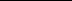 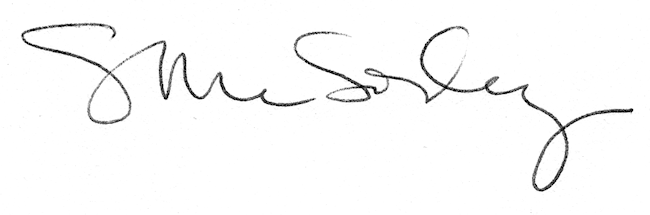 